NOMINATION FOR AWARD OF AN HONORARY DEGREE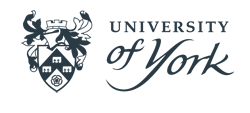 NOMINATORName(s): Role: (indicate as appropriate) Council member / Court member / Staff / Student / Alumnus / HoD or equivalent (i.e. on behalf of department as a whole)               Department/equivalent: (staff/students only)NOMINEEName:       Company/Area of Interest:  3) 	ELIGIBILITY Tick ✅ as many of the following which apply to your nomination:distinction achieved by our own alumniacademic or professional distinction in a field of specific interest to a department or to the Universitydistinction achieved by people associated with the City of York and the wider regiondistinction in a field consistent with the general ethos of universities as a place of education, learning, achievement and free enquirydistinction as an innovator or entrepreneurPlease elaborate further under the sections below.4) 	BRIEF BIOGRAPHYPlease provide brief biographical background for your nominee. 5) 	CASE FOR NOMINATION (around 500 words)Please address the following criteria:Honorary degrees seek to recognise extraordinary individuals who represent the University’s vision, values and excellence and will inspire our graduating students. Nominations should:be for individuals who show distinction beyond their paid rolerepresent and reflect the diverse communities and cultures within the University, 	the City of York and beyondreflect the international outlook and ambitions of the University   reflect the interdisciplinary approach of the University. 6)	RELATIONSHIP WITH THE UNIVERSITY OF YORK Please set out any links to/work under way at the University and/or how you would wish to forge a new relationship of mutual benefit.Please return your nomination via email attachment to Judy Selman: external-relations-pa@york.ac.uk.Nominations are considered by the Constitution and Nominations Committee.  Successful submissions undergo due diligence before being submitted to Council for final approval.